Publicado en Sant Just Desvern el 07/03/2024 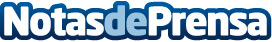 El Grupo Schaeffler renueva a los CEO de ambas divisiones de AutomotiveEn la reunión del pasado 23 de febrero, la Junta de Supervisión de Schaeffler AG ha acordado renovar los contratos de los miembros del Comité de dirección Matthias Zink y Jens Schüler por cinco años cada uno, y entrarán en vigor el 1 de enero de 2025Datos de contacto:Núria GalimanySchaeffler+34934803677Nota de prensa publicada en: https://www.notasdeprensa.es/el-grupo-schaeffler-renueva-a-los-ceo-de-ambas Categorias: Nacional Nombramientos Recursos humanos Industria Automotriz Otras Industrias Actualidad Empresarial http://www.notasdeprensa.es